РЕЗЮМЕАманова Айгерим Бакытбековна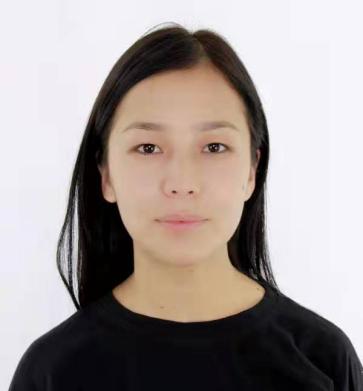 Кыргыз РеспубликасыОш шаарыФуркат , Бөрүбаев көчөсү №2Тел. (ном): (+996)990119696Улуту: кыргызРЕЗЮМЕАманова Айгерим БакытбековнаКыргызская РеспубликаГород ОшСело Фуркат ул.Борубаева№2Тел. (моб): (+996)990119696Национальность: кыргыз个人简历Туулган жылы жана жери11.06.1996 жж.- Ош обласы, Кара Суу району , Медресе айылы Иштеген жериОкутуучу; ОшМУ ЭАББК котормо иши бөлүмү , Чыгыш тилдери (кытай тили)БилимиМагистратура2017- 2019жж. –Юньнан педагогикалык университети                           Адиси: «Кытай тили окутуучусу»Бакалавр2013-2017 жж. –ОшМУ Кыргыз кытай факультети                                 Адиси: «Кытай тануу»Орто билими 2002-2013 жж. –№6 Макаренко орто мектеби,  Ош шаарыИш тажрыйбасы2019ж. азыркы убакытка чейин –    Окутуучу; ОшМУ ЭАББК котормо иши бөлүмү , Чыгыш тилдери (кытай тили)Чет тилдерКыргыз тили – эне тили,Орус тили – эркин, Кытай тили-эркин, Англис тили – ортоҮй бүлөлүк абалыНикесизГод и место рождения11.06.1996 гг.- Ошская область, Кара Суйский район, село МедресеМесто работыПреподаватель; ОшГУ КМОП отделение переводческого дела , восточные языки (китайский язык)ОбразованиеМагистратура2017- 2019гг. –Юньнань педагогический университет                          Специальность: «Преподаватель китайского языка»Бакалавр2013-2017 гг. – Ошский государственный университет кыргызско китайский факультет                          Специальность: «Китаеведение»Среднее образование2002-2013 гг. – средняя школа Макаренко №6, город ОшОпыт работы2019-2021гг. – Преподаватель цикла среднего профессионального образования специальности «Переводческое дело» Кыргызско-Китайского факультета ОшГУ 2021 г. по настоящее время – преподаватель китайского языка КМОП ОшГУЗнание языков и навыкиКыргызский – родной, русский – свободно,китайский-свободно, английский – средний уровеньСемейное положениеНе замужем姓名姓名月亮月亮性别女女民族吉尔吉斯族吉尔吉斯族出生年月出生年月1996年06月1996年06月11日婚姻状况未婚未婚国籍国籍吉尔吉斯斯坦吉尔吉斯斯坦现所在地吉尔吉斯斯坦吉尔吉斯斯坦学历硕士硕士毕业院校毕业院校云南师范大学云南师范大学云南师范大学专业专业汉语国际教育汉语国际教育汉语国际教育电子邮箱电子邮箱a.aigeriimmm@gmail.coma.aigeriimmm@gmail.coma.aigeriimmm@gmail.coma.aigeriimmm@gmail.com联系电话联系电话联系电话+996990119696+996990119696语言能力语言能力吉尔吉斯语（母语）俄语（非常好）吉尔吉斯语（母语）俄语（非常好）吉尔吉斯语（母语）俄语（非常好）吉尔吉斯语（母语）俄语（非常好）汉语（非常好）汉语（非常好）汉语（非常好）英语（一般）英语（一般）教育背景时间时间毕业学校/培训机构毕业学校/培训机构毕业学校/培训机构专业/主要培训机构专业/主要培训机构专业/主要培训机构专业/主要培训机构教育背景2013-20172013-2017奥什国立大学孔子学院奥什国立大学孔子学院奥什国立大学孔子学院汉学汉学汉学汉学教育背景2017-20192017-2019云南师范大学云南师范大学云南师范大学汉语国际教育汉语国际教育汉语国际教育汉语国际教育教育背景教育背景工作简历时间时间在何单位在何单位在何单位具体岗位/职责具体岗位/职责具体岗位/职责具体岗位/职责离职原因工作简历2019-20222019-2022奥什国立大学国际教育学院奥什国立大学国际教育学院奥什国立大学国际教育学院中文本土教师中文本土教师中文本土教师中文本土教师工作简历工作简历